 Which of these shapes shows ¼. Remember all the parts of the whole have to be the same size. 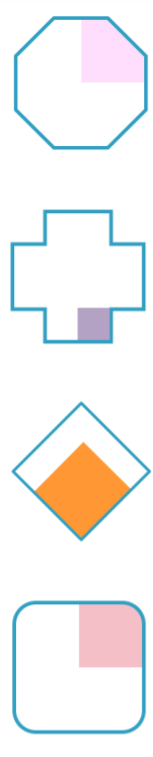 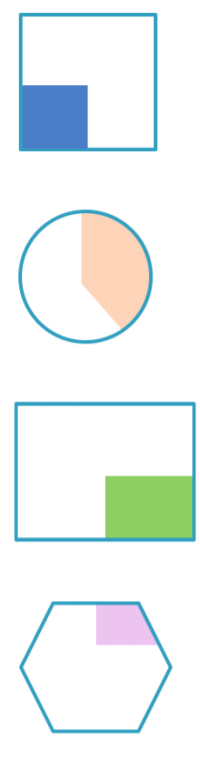 